Hér fyrir neðan eru hugmyndir að fræðsluefni fyrir börn, foreldra og starfsfólk. Listinn er settur saman út frá aldri barna en að sjálfsögðu getur margt af efninu hentað fyrir t.d. bæði elstu börn í leikskóla og yngstu börn í grunnskóla eða bæði nemendur á miðstigi og í unglingadeild. Rennið yfir listann og veljið það sem þið teljið henta best fyrir ykkar hóp hverju sinni.LeikskóliÞetta eru MÍNIR einkastaðirÞessi bók um einkastaðina er auðveld aflestrar, letrið er stórt, texti í vísnaformi og öll myndskreyting í höndum barna. Myndir eru einfaldar og litríkar.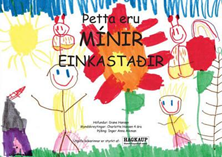 Útgefandi: Blátt áfram/Salka sér um dreifinguHvað: BókFyrir hvern: Elstu börn í leikskóla og börn á yngsta stigi grunnskóla Saga um tilfinningarBarnasaga með leiðbeiningum fyrir fullorðna um hvernig þeir geta samhliða lestri góðrar barnasögu örvað umræður um tilfinningar barna og aukið vægi þeirra í umgegni og uppeldi barna.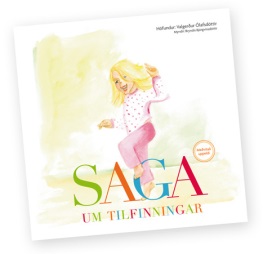 Útgefandi: Völur bókaútgáfaHöfundur: Valgerður ÓlafsdóttirHvað: Bók Fyrir hvern: Elstu börn í leikskólaÞetta er líkaminn minnBókin er skrifuð til að aðstoða fullorðna og börn á leikskólaaldri við að ræða saman á opinn og óþvingaðan hátt um leiðir til að vernda börn gegn ofbeldi. Meginmarkmið bókarinnar er að gera börn meðvituð um  yfirráð þeirra yfir líkama sínum og tilfinningum og að styrkja þau í að setja persónuleg mörk. Fjallað er um snertingu og hvernig hún getur verið bæði jákvæð og neikvæð. 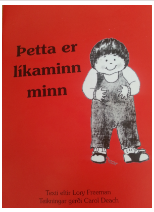 Útgefandi: BarnaheillHöfundur: Lori Freeman skrifar textannHvað: Bók Fyrir hvern: Yngri og eldri börn í leikskólaÓlíverÓlíver er dálítið sérstakur en það er allt í lagi. Hann brallaði margt á hverjum degi og lenti í ótal ævintýrum. Dag einn hófst sérstaklega skemmtilegt ævintýri. Vilt þú lenda í ævintýri með honum? Hlý og falleg saga.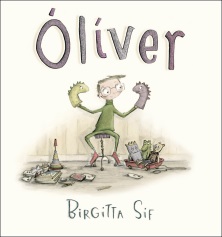 Útgefandi: Mál og menningHöfundur: Birgitta SifHvað: Bók Fyrir hvern: Börn frá þriggja ára aldriLáttu mig í friðiUngur drengur verður fyrir einelti en svo sýna vinir hans honum að átta háværar raddir eru sterkari en ein! Áhrifarík og fallega myndskreytt saga þar sem tekist er á við erfitt viðfangsefni með hugljúfum hætti.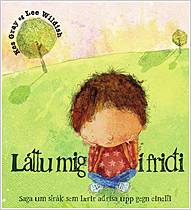 Útgefandi: UglaHöfundur: Kes Gray og Lee WildishHvað: Bók Fyrir hvern: Þriggja til fimm ára börnKroppurinn er kraftaverk – Líkamsvirðing fyrir börnFallega myndskreytt bók sem fjallar um það undraverk sem líkaminn er. Markmiðið er að efla jákvæða líkamsmynd barna, líkamsvitund, umhyggju og væntumþykju gagnvart eigin líkama á þeirri forsendu að við hugsum betur um það sem okkur þykir vænt um. Einnig að stuðla að virðingu barna fyrir fjölbreytileika til að ýta undir jákvæð samskipti og vinna gegn stríðni og einelti. 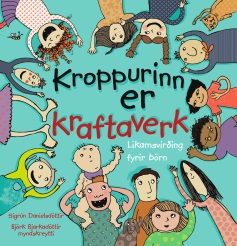 Útgefandi: Mál og menningHöfundur: Sigrún Daníelsdóttir/ Björk Bjarkadóttir myndskreyttiHvað: Bók Fyrir hvern: Þriggja til sjö ára börnRegnbogafuglinnBarnabók um margbreytileikann og nýtist hún vel til þess að opna umræðu með börnum í leikskóla. Sagan er  hugsuð sem leið til að fjalla um margbreytileikann á skemmtilegan en um leið lærdómsríkan og fræðandi hátt. 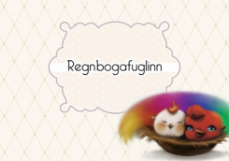 Höfundur: Sigrún Arna Elvarsdóttir Hvað: Bók Fyrir hvern: Elstu börn á leikskóla og á yngsta stigi grunnskólaYngsta stigLeyndarmálið – Segjum nei, segjum frá!Forvarnarfræðsla um kynferðislega misnotkun og réttindi barna. Hér er um að ræða teiknimynd sem upplýsir börn um kynferðislegt ofbeldi og hvernig hægt er að bregðast við slíkri ógn. Stuðningsefni fyrir kennara fylgir þessu kennsluefni.Útgefandi: Samtökin Réttindi barna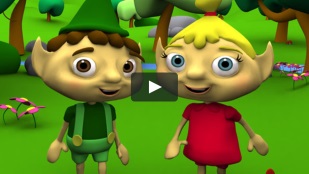 Hvað: Teiknimynd, leiðbeiningar og litablaðFyrir hvern: Yngsta stig (3. bekkur)Vefslóð: http://reykjavik.is/leynarmalidKrakkarnir í hverfinuFræðslusýningin Krakkarnir í hverfinu er ætluð til að auðvelda börnum að segja frá kynferðislegu ofbeldi ef þau hafa orðið fyrir slíku. Boðskapur sýningarinnar er: Þú færð hjálp ef þú segir frá.Útgefandi: Velferðarráðuneytið, Vitundarvakning um kynferðislegt, andlegt og líkamlegt ofbeldi gegn börnum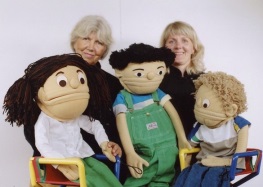 Hvað: BrúðuleikhúsFyrir hvern: Yngsta stig (2. bekkur) Katla gamlaLeikin mynd um einelti og fyrirgefningu. Með myndinni fylgja kennsluhugmyndir.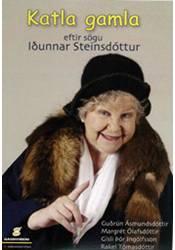 Útgefandi: NámsgagnastofnunHvað: Leikin fræðslumyndVefslóð: https://www.mms.is/namsefni/katla-gamla-fraedslumyndFyrir hvern: Yngsta stig og miðstig Vinir ZippýsNámsefni fyrir börn til að glíma við erfiðleika í daglegu lífi, tilfinningar og aðstoð við aðra. Leiðbeiningar og námskeið fyrir foreldra og kennara.Útgefandi: Embætti landlæknisHvað: Kennslugögn, myndband og námskeiðVefslóð: http://www.landlaeknir.is/heilsa-og-lidan/verkefni/item17786/Vinir-ZippysFyrir hvern: Leikskóli, yngsta stig, starfsfólk og foreldrar 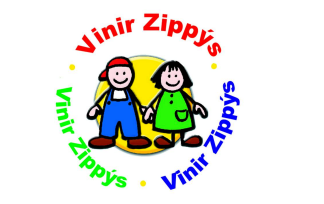 MiðstigIlli kallStundum liggur vel á pabba, þá hlær mamma og allt er gott.  En stundum dregur pabbi dökku hlerana fyrir augun og harðlokar andlitinu. Þá vill Illi kall komast út  og það er alveg sama hvað Bogi lofar að vera góður, Illi kall tekur völdin og allir sjá það nema pabbi.  Á eftir er pabbi leiður og lofar að reiðast aldrei aftur. Boga finnst hann vera lokaður á bak við þúsund læstar dyr en á endanum finnur hann samt leiðina út – hann segir frá og pabbi fær hjálp.Útgefandi: Forlagið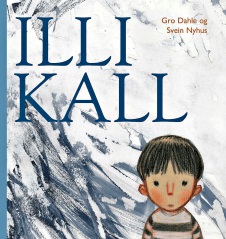 Höfundur:Gro Dahle og Svein NyhusHvað: BókFyrir hvern: Miðstig/unglingastig/foreldra og starfsfólkÉg er bara égMyndasaga um veru sem verður til á rannsóknarstofu og getur smeygt sér inn í fólk. Í sögunni smeygir hún sér inn í marga mismunandi krakka sem eru á miðstigi grunnskólans. Markmiðið er að kenna börnum hver misjöfn við mannfólkið erum og kenna þeim að setja sig í spor annarra. Útgefandi: Námsgagnastofnun Reykjavíkur, Ásdís Olsen, Karl Ágúst ÚlfssonHvað: Myndasaga, kennsluleiðbeiningar með þemahefti.                                      Vefslóð: http://vefir.nams.is/eger/eg_er_klb.pdfFyrir hvern: MiðstigÉg, þú og við öllSögur og staðreyndir um jafnrétti. Aðferðir og hugtök sem nýtt eru til greiningar á kynjamisrétti er einnig hægt að nota til að öðlast skilning á annars konar misrétti. Jafnrétti og mannréttindi eru samofin og jafnréttismenntun ein undirstaða lýðræðis og mannréttinda. 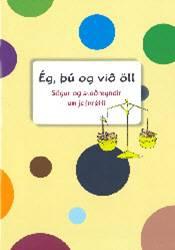 Útgefandi: Námsgagnastofnun, Kolbrún Anna BjörnsdóttirHvað: Nemendabók og kennsluleiðbeiningar á vef                                                Vefslóð: http://www.nams.is/Namsefni/Valid-namsefni/?productid=28342370-d0a2-11e3-b41c-0050568632e8Fyrir hvern: Miðstig og unglingastigStattu með þér!Stuttmynd um sjálfsvirðingu, ofbeldi og að setja mörk. Myndinni er ætlað að spyrna gegn kynferðisofbeldi og klámvæðingu með sjálfsvirðingu og jákvæðni að leiðarljósi. M.a. er fjallað um staðalímyndir, útlitsdýrkun og sjálfsvirðingu í mannlegum samskiptum.Útgefandi: Vitundarvakning um kynferðislegt, andlegt og líkamlegt ofbeldi gegn börnumHvað: Stuttmynd, lag og leiðarvísir	                                                              Vefslóð: http://www.velferdarraduneyti.is/stattumedther/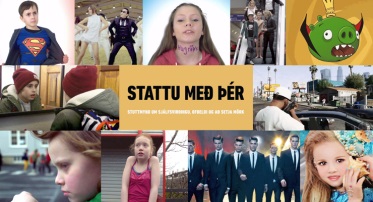 Fyrir hvern: Miðstig UnglingarAllir eiga réttKennsluefni um réttindi, skyldur, samstöðu og umburðarlyndi.Útgefandi: Námsgagnastofnun Reykjavíkur og Unicef á íslandi (2007)Hvað: Vefslóð. http://www1.nams.is/unicef/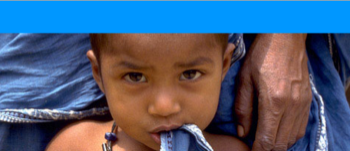 Fyrir hvern: UnglingastigFáðu já!Fáðu já! er stuttmynd sem ætlað er að skýra mörkin á milli kynlífs og ofbeldis, vega upp á móti áhrifum klámvæðingar, brjóta ranghugmyndir á bak aftur og innræta sjálfsvirðingu í nánum samskiptum. Útgefandi: Vitundarvakning um kynferðislegt, andlegt og líkamlegt ofbeldi gegn börnumHvað: Stuttmynd og leiðarvísir                                                                                Vefslóð: https://www.velferdarraduneyti.is/vitundarvakning/fraedsluefni/nr/33532Fyrir hvern: Unglingastig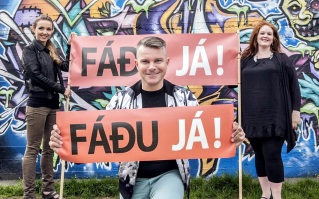 Samþykki er sexýBæklingur sem fjallar um mörkin á milli kynlífs og ofbeldis. 	                            Útgefandi: SamþykkishópurinnHvað: Bæklingur                                                                                                     Vefslóð:https://samthykkishopurinn.files.wordpress.com/2013/09/c3beamc3beykkiersexc3bd_final_test.pdf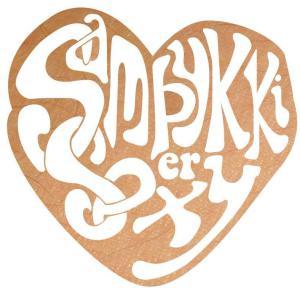 Fyrir hvern: Unglingastig Örugg samanFræðsluefni sem samanstendur af kennarahefti og nemendahefti. Örugg saman fjallar um andlegt, líkamlegt og kynferðislegt ofbeldi í nánum samskiptum og hvernig bregðast megi við ef ofbeldi á sér stað. Efnið er byggt á bandarísku námsefni.Útgefandi: Embætti landlæknisHvað: Kennsluhefti	                                                                                               Vefslóð: http://www.landlaeknir.is/um-embaettid/frettir/frett/item25297/Orugg-saman--kennsluefni-fyrir-unglinga-kynnt-i-dag/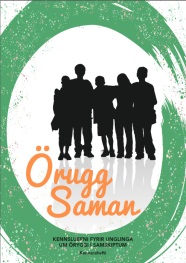 Fyrir hvern: UnglingastigAnnaðÁfallaviðbrögð við kynferðisofbeldiBæklingur sem fjallar um algeng viðbrögð við kynferðisofbeldi. http://www.landlaeknir.is/servlet/file/store93/item18917/Afallavidbrogd_vid_kyndferdisofbeldi_Baeklingurt.pdfBarnahús – UpplýsingabæklingurBarnahús sinnir málefnum barna sem grunur leikur á að hafi sætt kynferðislegri áreitni eða ofbeldi. Hér er fjallað um starfsemi Barnahúss, helstu markmiðum og þjónustu. Einnig er farið yfir hvað á að gera ef grunur er um að barn sæti ofbeldi og hvernig á að bregðast við ef barn segir frá.                                http://www.bvs.is/media/skjol/file742.pdfBarnasáttmáli Sameinuðu ÞjóðannaÁ vefnum má finna ýmiskonar fróðleik, verkefni og leiki fyrir börn og unglinga um mannréttindi barna. 							         http://barnasattmali.is/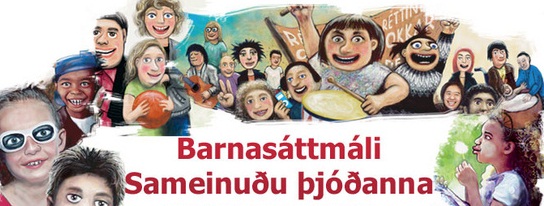 Býrð þú við ofbeldi?Bæklingur sem fjallar um algengustu tegundir ofbeldis í nánum samböndum, andlegt, líkamlegt, kynferðislegt og fjárhagslegt. Bæklingurinn er til á íslensku, ensku og pólsku og gefinn út af Velferðarvaktinni og félagsþjónustunni á Suðurnesjum		 https://www.velferdarraduneyti.is/rit-og-skyrslur-vel/nr/33926JafnréttisbaráttanKennsluefni sem ætlað er efri bekkjum grunnskóla. Það samanstendur af sex æfingum og einu hópverkefni en hver æfing stendur sjálfstætt. Því er frjálst að velja og nýta hvert verkefni fyrir sig. 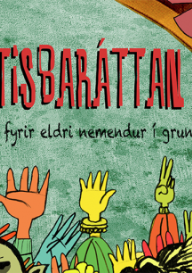 Útgefandi: Þóra ÞorsteinsdóttirHvað: Kennsluvefur og kennsluhefti                                                                               Vefslóð: http://grunnskoli.kvenrettindafelag.is/Fyrir hvern: Miðstig og unglingastigKynferðisleg hegðun barna, hvað er eðlilegt?Bæklingur sem hugsaður er fyrir foreldra og starfsfólk til að greina á milli eðlilegrar kynferðislegrar hegðunar barna og óeðlilegrar. Í bæklingnum eru atriði sem vert er að hafa í huga þegar kemur að því að fylgjast með kynferðislegri hegðun barna á leikskólaaldri og til tíu ára aldurs. 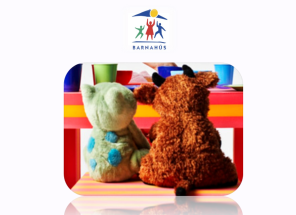 Útgefandi: Barnahús Hvað: Bæklingur                                                                                                      Vefslóð: http://www.bvs.is/files/file951.pdfFyrir hvern: Starfsfólk og foreldrarOfbeldi á heimili - með augum barna Bókin er ætluð foreldrum og starfsfólki á öllum stigum skólakerfisins. Bókin er framlag til rannsókna á heimilisofbeldi, vanrækslu og misbeitingu gagnvart börnum og mæðrum og jafnframt innlegg í baráttuna gegn þessu alvarlega þjóðfélagsmeini sem ofbeldi er.Útgefandi: Háskólaútgáfan / Guðrún Kristinsdóttir 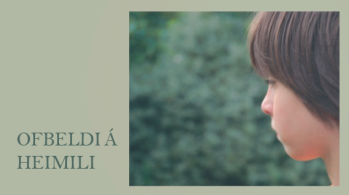 Hvað: Bók		                                                                                               Fyrir hvern: Starfsfólk og foreldrarOfbeldi gegn börnum – hlutverk skólaAfar gagnleg handbók sem fjallar um ofbeldi sem börn verða fyrir, en markmiðið er að upplýsa kennara og annað starfsfólk skóla um einkenni og áhrif ofbeldis á börn og vekja athygli á forvörnum, inngripi og úrræðum sem eru til staðar til að tryggja sem best velferð nemenda. 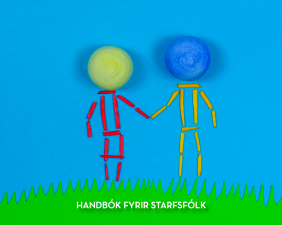 Útgefandi: Námsgagnastofnum/Vitundarvakning Hvað: Handbók		                                                                                               Fyrir hvern: Starfsfólk og foreldrarUmboðsmaður barnaVefsíða sem haldin er úti af umboðsmanni barna á Íslandi en hlutverk umboðsmanns er að bæta hag barna og unglinga og gæta þess að tekið sé tillit til réttinda barna, þarfa og hagsmuna á öllum sviðum samfélagsins. Á vefsíðunni er að finna víðtækan fróðleik er varðar málefni barna.Vefslóð: https://www.barn.is/Verndum þauÍ þessari bók er fjallað á aðgengilegan hátt um helstu tegundir ofbeldis og lesendur eru upplýstir um eðli og birtingarmyndir ofbeldis og vanrækslu. Einnig er fjallað um ferli mála af þessu tagi hjá barnaverndaryfirvöldum og innan dómkerfisins. Útgefandi: Mennta- og menningarmálaráðuneytið og Æskulýðsvettvangurinn Hvað: Bók	Vefslóð: http://www.forlagid.is/?p=621245Fyrir hvern: Starfsfólk 